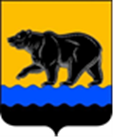 СЧЁТНАЯ ПАЛАТА ГОРОДА НЕФТЕЮГАНСКА16 мкрн., д. 23, помещение № 97, г. Нефтеюганск, Ханты-Мансийский автономный округ - Югра(Тюменская область), 628310, телефон: 20-30-54, факс: 20-30-63 е-mail: sp-ugansk@mail.ru_____________________________________________________________________________Заключение на проект постановления администрации города Нефтеюганска «Об утверждении порядка и перечня случаев оказания на безвозвратной основе за счёт средств местного бюджета дополнительной помощи Югорскому фонду капитального ремонта многоквартирных домов при возникновении неотложной необходимости в проведении капитального ремонта общего имущества в многоквартирных домах, расположенных на территории города Нефтеюганска» (далее по тексту – проект постановления) Счётная палата в соответствии с пунктом 7 части 2 статьи 9 Федерального закона от 07.02.2011 № 6-ФЗ «Об общих принципах организации и деятельности контрольно-счётных органов» проводит экспертизу проектов муниципальных правовых актов в части, касающейся расходных обязательств муниципального образования, экспертизу проектов муниципальных правовых актов, приводящих к изменению доходов местного бюджета, а также муниципальных программ (проектов муниципальных программ).В целях проведения экспертизы представлен проект постановления администрации города Нефтеюганска «Об утверждении порядка и перечня случаев оказания на безвозвратной основе за счёт средств местного бюджета дополнительной помощи Югорскому фонду капитального ремонта многоквартирных домов при возникновении неотложной необходимости в проведении капитального ремонта общего имущества в многоквартирных домах, расположенных на территории города Нефтеюганска» (далее по тексту – Порядок, Порядок предоставления субсидии).	В соответствии с пунктом 2 статьи 78.1 Бюджетного кодекса Российской Федерации в решении представительного органа муниципального образования о местном бюджете могут предусматриваться субсидии иным некоммерческим организациям, не являющимся государственными (муниципальными) учреждениями. Порядок определения объёма и предоставления указанных субсидий из местного бюджета, в том числе результаты их предоставления, устанавливается муниципальными правовыми актами местной администрации или муниципальными правовыми актами уполномоченных ими органов местного самоуправления. Указанные муниципальные правовые акты должны соответствовать общим требованиям, установленным Правительством Российской Федерации. Общие требования утверждены Постановлением Правительства Российской Федерации от 18.09.2020 № 1492 (далее по тексу – Общие требования, Постановление Правительства Российской Федерации от 18.09.2020 № 1492). Следовательно, несоответствие правового акта о предоставлении субсидии Общим требованиям свидетельствует о нарушении пункта 2 статьи 78.1 Бюджетного кодекса Российской Федерации.По результатам экспертизы установлено, что Порядок не соответствует Общим требованиям:Абзацем 2 пункта 2.3 проекта порядка предусмотрено требование, которым должен соответствовать получатель субсидии на первое число месяца, в котором предоставлены документы, в том числе требование об отсутствии неисполненной обязанности по уплате налогов, сборов, страховых взносов, пеней штрафов процентов, подлежащих уплате в соответствии с законодательством Российской Федерации о налогах и сборах.Вместе с тем, пунктом 2 Постановления Правительства Российской Федерации от 05.04.2022 № 590 «О внесении изменений в общие требования к нормативным правовым актам, муниципальным правовым актам, регулирующим предоставление субсидий, в том числе грантов в форме субсидий, юридическим лицам, индивидуальным предпринимателям, а также физическим лицам - производителям товаров, работ, услуг и об особенностях предоставления указанных субсидий и субсидий из федерального бюджета бюджетам субъектов Российской Федерации в 2022 году» (далее по тексту - Постановление Правительства Российской Федерации от 05.04.2022 № 590) в 2022 году в связи с введением политических и экономических санкций иностранными государствами применяются особые условия, в том числе в части наличия у участника отбора неисполненной обязанности по уплате налогов, сборов, страховых взносов, пеней, штрафов, процентов, подлежащих уплате в соответствии с законодательством Российской Федерации о налогах и сборах, не превышающей 300 000 рублей.Рекомендуем пересмотреть указанное положение в Порядке предоставления субсидии.В соответствии с пунктом 1.3 Порядка предоставления субсидии дополнительная помощь оказывается путем выделения средств из бюджета города Нефтеюганска в целях реализации муниципальной программы «Развитие жилищно-коммунального комплекса и повышение энергетической эффективности в городе Нефтеюганске», утвержденной постановлением администрации города Нефтеюганска от 15.11.2018 № 605-п (далее по тексту – Муниципальная программа), на капитальный ремонт многоквартирных домов при неотложной необходимости. Так, Муниципальной программой утверждён целевой показатель «Исполнение запланированных работ по проведению капитального ремонта в МКД вследствие возникновения неотложной необходимости» со значением - 100%.	Вместе с тем наименование показателя в форме приложения № 3 к Порядку «Отчёт о достижении значений результатов предоставления субсидии из бюджета муниципального образования город Нефтеюганск при возникновении неотложной необходимости в проведении капитального ремонта общего имущества в многоквартирных домах, расположенных на территории города Нефтеюганска» не соответствует, установленному Муниципальной программой. Рекомендуем устранить несоответствие. Также, согласно пунктов 2.18, 4.2 Порядка субсидия подлежит возврату в бюджет в случае не достижения значений и показателей. При этом, абзацем 5 пункта 2 Постановления Правительства Российской Федерации от 05.04.2022 № 590 предусмотрено, что в случае возникновения обстоятельств, приводящих к невозможности достижения значений результатов предоставления субсидии, в целях достижения которых предоставляется субсидия (далее - результат предоставления субсидии), в сроки, определенные соглашением (договором) о предоставлении субсидии (далее - соглашение), главный распорядитель бюджетных средств, до которого в соответствии с бюджетным законодательством Российской Федерации как получателя бюджетных средств доведены в установленном порядке лимиты бюджетных обязательств на предоставление субсидий на соответствующий финансовый год (соответствующий финансовый год и плановый период) (далее - главный распорядитель как получатель бюджетных средств), по согласованию с получателем субсидии вправе принять решение о внесении изменений в соглашение в части продления сроков достижения результатов предоставления субсидии (но не более чем на 24 месяца) без изменения размера субсидии. В случае невозможности достижения результата предоставления субсидии без изменения размера субсидии главный распорядитель как получатель бюджетных средств вправе принять решение об уменьшении значения результата предоставления субсидии. данные положения в Порядке предоставления субсидии не предусмотрены.Кроме того, согласно пункту 5 Постановления Правительства Российской Федерации от 05.04.2022 № 590 главный распорядитель как получатель бюджетных средств, принявший решения, предусмотренные абзацами пятым пункта 2 настоящего Постановления, обеспечивает включение соответствующих положений в заключенные им соглашения.Рекомендуем пересмотреть положения Порядка предоставления субсидии в соответствии с законодательством Российской Федерации.Также по тексту Порядка (пункты 1.1, наименование раздела 4 Порядка) содержатся формулировки «мониторинг», при этом в соответствии с Постановлением Правительства РФ от 30.09.2021 № 1662 «О внесении изменений в постановление Правительства Российской Федерации от 18 сентября 2020 г. № 1492» положения, касающиеся проведения мониторинга достижения результатов предоставления субсидии в рамках субсидий, предоставляемых из местного бюджета, применяются, начиная с 1 января 2023 года. Рекомендуем пересмотреть и исключить указанные положения в Порядке.В ходе экспертизы также установлены замечания технического характера, структурные несоответствия в Порядке:Пунктом 2.3 Порядка предусмотрен перечень документов, направляемых получателем субсидии для получения субсидии, в том числе: согласие получателя субсидии, лиц, получающих средства на основании договоров, заключенных с получателями субсидий (за исключением государственных (муниципальных) унитарных предприятий, хозяйственных товариществ и обществ с участием публично-правовых образований в их уставных (складочных) капиталах, коммерческих организаций с участием таких товариществ и обществ в их уставных (складочных) капиталах), на осуществление в отношении него проверки департаментом ЖКХ соблюдения порядка и условий предоставления субсидии, в том числе в части достижения результатов предоставления субсидии, а также проверки органами муниципального финансового контроля соблюдения получателем субсидии порядка и условий предоставления субсидии в соответствии со статьями 268.1 и 269.2 Бюджетного кодекса Российской Федерации. Вместе с тем, согласно пункта 2.8 Порядка несоответствие, предоставленного получателем субсидии, перечня документов, непредставление (предоставление не в полном объёме) документов, является основание для отказа в предоставлении субсидии.	Рекомендуем установить форму оформления согласия получателя субсидии в Порядке предоставления субсидии.Пунктом 2.7 Порядка определено, что департамент жилищно-коммунального хозяйства администрации города Нефтеюганска (далее по тексту - Департамент ЖКХ) в течение 3 рабочих дней после проверки предоставленных получателем субсидии документов, при условии соответствия требованиям, указанным в пункте 2.2 настоящего Порядка, и наличия документов, указанных в пункте 2.3 настоящего Порядка, подготавливает проект приказа о предоставлении субсидии либо письмо об отказе в предоставлении субсидии. 	Однако, Порядком предоставления субсидии не установлен срок в течение которого указанный проект приказа подлежит утверждению Департаментом ЖКХ.Вместе с тем, отсутствие оформленного должным образом решения о предоставлении субсидии в дальнейшем повлечёт невозможность определения даты начала течения срока, установленного для последующих процедур, предшествующих предоставлению субсидии. Рекомендуем пересмотреть положения Порядка.Пунктом 2.10 Порядка определён порядок расчёта размера субсидии, который определяется, как разница между суммой затрат согласно сметному расчету на работы, не вошедшие в перечень, утвержденный постановлением Правительства Ханты-Мансийского автономного округа – Югры от 16.05.2014 № 172-п «О Порядке расчета размера предельной стоимости услуг и (или) работ по капитальному ремонту общего имущества в многоквартирном доме на территории Ханты-Мансийского автономного округа – Югры» и объёмом средств, накопленных на счёте регионального оператора.Региональным оператором объём средств фонда капитального ремонта, зачастую накоплен исходя из минимального размера взноса. Планируемые объёмы выполняемых работ, предметом которых является предоставление субсидии, не могут быть оплачены за счёт средств фонда капитального ремонта, сформированного из минимального размера взноса на капитальный ремонт.	Вместе с тем, жилищным законодательством предусмотрено право собственников помещений в многоквартирном доме принять решение об установлении взноса на капитальный ремонт в размере, превышающем минимальный размер такого взноса (пункт 8.2 статья 156 Жилищного кодекса Российской Федерации». Также, пунктом 3 статьи 15  Закон ХМАО - Югры от 01.07.2013 № 54-оз «Об организации проведения капитального ремонта общего имущества в многоквартирных домах, расположенных на территории Ханты-Мансийского автономного округа – Югры» определено, что в случае принятия собственниками помещений в многоквартирном доме решения об установлении взноса на капитальный ремонт в размере, превышающем его минимальный размер, часть фонда капитального ремонта, сформированная за счет данного превышения, по решению общего собрания собственников помещений в многоквартирном доме может использоваться на финансирование дополнительных услуг и (или) работ по капитальному ремонту общего имущества в многоквартирном доме, помимо перечня услуг и (или) работ по капитальному ремонту общего имущества в многоквартирном доме, оказание и (или) выполнение которых финансируются за счёт средств фонда капитального ремонта, сформированного исходя из минимального размера взноса.	Рекомендуем рассмотреть вопрос о пересмотре формулы расчёта субсидии.Пунктом 3.1. Порядка определено, что получатель субсидии предоставляет отчёт о расходах, источником финансового обеспечения которых является субсидия. Вместе с тем, форма отчёта о расходах положениями Порядка не установлена. Кроме того, согласно пункта 9 Общих требований правовой акт, регулирующий предоставление субсидий на финансовое обеспечение затрат, должен содержать положения о направлении расходов, источником финансового обеспечения которых является субсидия.	Рекомендуем установить форму отчёта о расходах в Порядке предоставления субсидии.Кроме того, согласно пункта 4.3 Правил подготовки муниципальных правовых актов администрации города Нефтеюганска, утверждённых постановлением Администрации города Нефтеюганска от 13.03.2020 № 38-нп «О муниципальных правовых актах администрации города Нефтеюганска» проект правового акта, затрагивающий вопросы финансово-экономической деятельности субъектов бюджетной сферы, направляется разработчиком проекта в Счётную палату города Нефтеюганска для проведения экспертизы с одновременным предоставлением финансово-экономического обоснования (расчёты, сметы) принятия муниципального нормативного правового акта. Однако, для проведения экспертизы разработчиком финансово-экономическое обоснование к Порядку предоставления субсидии не предоставлено. Информацию о решениях, принятых по результатам рассмотрения настоящего заключения просим представить в наш адрес в срок до 29.06.2022 года.Председатель 							          		С.А.ГичкинаИсполнитель:начальник инспекторского отдела № 2Счётной палаты города НефтеюганскаСалахова Дина Ирековна Тел. 8 (3463) 20-30-65Исх.СП-460-2 от 21.06.2022